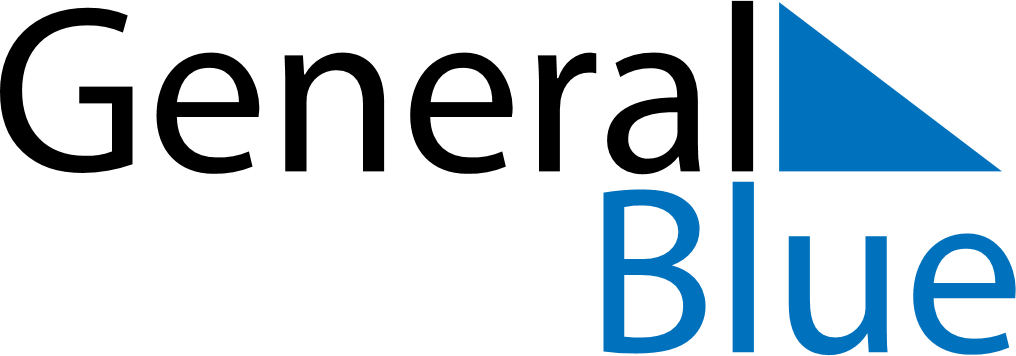 October 2029October 2029October 2029MalawiMalawiSundayMondayTuesdayWednesdayThursdayFridaySaturday1234567891011121314151617181920Mother’s Day2122232425262728293031